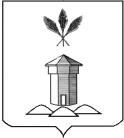 АДМИНИСТРАЦИЯ БАБУШКИНСКОГО МУНИЦИПАЛЬНОГО ОКРУГА ВОЛОГОДСКОЙ ОБЛАСТИПОСТАНОВЛЕНИЕ19.03.2024 года                                                                                               № 215                  с.им. БабушкинаО признании утратившим силу отдельных постановлений администраций сельских поселений, входивших в состав Бабушкинского муниципального района	В соответствии с законом Вологодской области от 28.04.2022 года № 5111-ОЗ «О преобразовании всех поселений, входящих в состав Бабушкинского муниципального района Вологодской области, путем их объединения, наделении вновь образованного муниципального образования статусом муниципального округа и установлении границ Бабушкинского муниципального округа Вологодской области», решением Представительного Собрания Бабушкинского муниципального округа Вологодской области от 19.09.2022 года № 4 «О правопреемстве органов местного самоуправления Бабушкинского муниципального округа Вологодской области», в целях приведения муниципального нормативного правового акта в соответствие с законодательством Российской Федерации,  руководствуясь Уставом Бабушкинского муниципального округа,ПОСТАНОВЛЯЮ:	1. Признать утратившими силу:	1.1. постановление администрации Демьяновского сельского поселения от 21 августа 2015 года № 32 «Об утверждении административного регламента администрации Демьяновского сельского поселения по предоставлению муниципальной услуги по присвоению (изменению, аннулированию) адреса объекту недвижимости»;	1.2. постановление администрации Тимановского сельского поселения от 27 июля 2016 года № 73 «Об утверждении административного регламента предоставления муниципальной услуги по присвоению или аннулированию адресов»;	1.3. постановление администрации Тимановского сельского поселения от 28 марта 2018 года № 20 «О внесении изменений в постановление администрации Тимановского сельского поселения от 27.07.2016 г. № 73»;	1.4. постановление администрации Тимановского сельского поселения от 7 августа 2018 года № 60 «О внесении изменений в постановление администрации Тимановского сельского поселения от 27.07.2016 г. № 73»;	1.5. постановление администрации Тимановского сельского поселения от 8 ноября 2018 года № 72 «О внесении изменений в постановление администрации Тимановского сельского поселения от 27.07.2016 г. № 73 «Об утверждении административного регламента по представлению муниципальной услуги по присвоению или аннулированию адресов»;	1.6. постановление администрации Тимановского сельского поселения от 30 апреля 2021 года № 30 «О внесении изменений и дополнений в постановление администрации Тимановского сельского поселения от 27.07.2016 № 73 «Об утверждении административного регламента предоставления муниципальной услуги по присвоению или аннулированию адресов»;	1.7. постановление администрации Березниковского сельского поселения от 23 августа 2016 года № 51 «Об утверждении административного регламента предоставления муниципальной услуги по присвоению или аннулированию адресов»;	1.8. постановление администрации Березниковского сельского поселения от 29 мая 2018 года № 25 «О внесении изменений в постановление администрации Березниковского сельского поселения от 23.08.2016 г. № 51»;	1.9. постановление администрации Березниковского сельского поселения от 28 сентября 2018 года № 43 «О внесении изменений в постановление администрации Березниковского сельского поселения от 23.08.2016 г. № 51 «Об утверждении административного регламента предоставления муниципальной услуги по присвоению или аннулированию адресов»;	1.10. постановление администрации Березниковского сельского поселения от 11 января 2021 года № 2 «О внесении изменений в постановление администрации Березниковского сельского поселения от 23.08.2016 г. № 51 «Об утверждении административного регламента предоставления муниципальной услуги по присвоению или аннулированию адресов»;	1.11. постановление администрации Березниковского сельского поселения от 31 марта 2021 года № 13 «О внесении изменений в постановление администрации Березниковского сельского поселения от 23.08.2016 г. № 51 «Об утверждении административного регламента предоставления муниципальной услуги по присвоению или аннулированию адресов»; 	1.12. постановление администрации Рослятинского сельского поселения от 26 августа 2016 года № 162 «Об утверждении административного регламента предоставления муниципальной услуги по присвоению или аннулированию адресов»;	1.13. постановление администрации Рослятинского сельского поселения от 3 мая 2018 года № 31 «О внесении изменений в постановление администрации Рослятинского сельского поселения от 26.08.2016 г. № 162»;	1.14. постановление администрации Рослятинского сельского поселения от 14 ноября 2018 года № 82 «О внесении изменений в постановление администрации Рослятинского сельского поселения от 26.08.2016 г. № 162 «Об утверждении административного регламента предоставления муниципальной услуги по присвоению или аннулированию адресов»;	1.15. постановление администрации Рослятинского сельского поселения от 14 мая 2021 года № 40 «О внесении изменений и дополнений в постановление администрации Рослятинского сельского поселения от 26.08.2016 г. № 162 «Об утверждении административного регламента предоставления муниципальной услуги по присвоению или аннулированию адресов»;	1.17. постановление администрации сельского поселения Подболотное от 10 января 2019 года № 6 «Об утверждении административного регламента предоставления муниципальной услуги по присвоению или аннулированию адресов»;	1.18. постановление администрации сельского поселения Подболотное от 17 мая 2021 года № 33 «О внесении изменений и дополнений в постановление администрации сельского поселения Подболотное от 10.01.2019 г. № 6 «Об утверждении административного регламента предоставления муниципальной услуги по присвоению или аннулированию адресов»;	1.19. постановление администрации сельского поселения Подболотное от 7 июня 2021 года № 43 «О внесении изменений и дополнений в Постановление администрации сельского поселения Подболотное от 17.05.2021 г. № 33»;	1.20. постановление администрации сельского поселения Миньковское от 24 января 2019 года № 19 «Об утверждении административного регламента предоставления муниципальной услуги по присвоению или аннулированию адресов»;	1.21. постановление администрации сельского поселения Миньковское  от 18 февраля 2021 года № 20 «О внесении изменений в постановление администрации от 24.01.2019 г. №19 «Об утверждении административного регламента предоставления муниципальной услуги по присвоению или аннулированию адресов»;	1.22. постановление администрации сельского поселения Миньковское  от 20 апреля 2021 года № 51 «О внесении изменений в постановление администрации от 24.01.2019 г. №19 «Об утверждении административного регламента предоставления муниципальной услуги по присвоению или аннулированию адресов» в ред. постановления администрации от 18.02.2021 № 20»;	1.23 постановление администрации сельского поселения Бабушкинское от 4 февраля 2019 года № 26 «Об утверждении административного регламента предоставления муниципальной услуги по присвоению или аннулированию адресов»;	1.24. постановление администрации сельского поселения Бабушкинское  от 20 февраля 2021 года № 21 «О внесении изменений в постановление Администрации се6льского поселения Бабушкинское № 26 от 04.02.2019».	2.	Настоящее постановление подлежит размещению на официальном сайте Бабушкинского муниципального округа в информационно-телекоммуникационной сети «Интернет», вступает в силу со дня подписания.		3. Контроль за исполнением настоящего постановления оставляю за собой.Глава округа                                                                                      Т.С. Жирохова